STE Membership No.:…………………..1.	ADDRESS INFORMATION (PLEASE PRINT OR TYPE)2.	MEMBERSHIP FEE3.	DETAILS OF REMITTANCE4.	PERMANENT ADDRESS5.	PERSONALACADEMIC QUALIFICAITON (GRADUATION AND ONWARDS)6.	EMPLOYMENT HELD* Please attach a recent bio-data with professional details.8.	List of Books & Research papers published.9.	Two recent PP size and two stamp size photographs along with the form.******************************************************************************************************************************CERTIFICATEI/We certify that all the entries in this form are correct to the best of my/our knowledge and believe and I/we promise that I/we shall abide by the rules/regulations etc. issued from time to time by the STE and shall take active interest in all the activities of the STE.Place:………………………………	Date:………………………………		………………………………………		(Signature of the Applicant/s)N.B.: In case of spouse membership, both shall have to fill up the form in Duplicate and both shall put their signature on both set of forms.10	FOR OFFICE USE ONLY	1.	DD. Cheque No…………………for Rs……………………Date Drawn on…………………Bank has been received and Money Receipt No…………………………of Dt……………was sent to the applicant on Dt………………………………		NEFT/Online Net Banking Transfer/Transaction date: ______________________________		NEFT/Online Net Banking Transfer Transaction ID/UTR No./Payment Ref. No.:____________________		…………………………………………………		(Accountant)Admitted for Life Membership and the membership number is …………………………………………I Card No……………………………………………………			…………………………………………			(STE)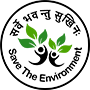 SAVE THE ENVIRONMENT (STE)
(A SOCIETY FOR RESEARCH, AWARENESS & SOCIAL DEVELOPMENT)Correspondence Address:
Flat No.1107, Block 17, Heritage City,MG Road, Gurugram, India
Head and Registered Office:
12, Diamond Harbour Road, Kolkata-700 063Mobile: 09830779260; 9871372350 E-mail: save1990env@yahoo.co.in 
Website: www.stenvironment.comPASSPORT SIZE PHOTOGRAPH AND ONE STAMP SIZE PHOTOGRAPH 
FOR ID CARDProf./Dr./Ms./Mr./Mrs.                                                   FAMILY NAME                                                                   FIRST NAMEProf./Dr./Ms./Mr./Mrs.                                                   FAMILY NAME                                                                   FIRST NAMEProf./Dr./Ms./Mr./Mrs.                                                   FAMILY NAME                                                                   FIRST NAMEProf./Dr./Ms./Mr./Mrs.                                                   FAMILY NAME                                                                   FIRST NAMEProf./Dr./Ms./Mr./Mrs.                                                   FAMILY NAME                                                                   FIRST NAMEProf./Dr./Ms./Mr./Mrs.                                                   FAMILY NAME                                                                   FIRST NAMEOrganisation:Organisation:City / Area:City / Area:Street:Street:P.O.B. No.:P.O.B. No.:City:Pin Code:Pin Code:State:State:Country:Individual 
Life MembershipRs. 5000.00 / US$ 100.00Spouse Life MembershipRs. 8000.00 / US$ 250.00Institutional 
Life MembershipRs. 25000 / US$ 1000.00Benefactor Life MembershipRs. 35000.00 / US$2000.00Patron 
Life MembershipRs. 50000 / US$ 5000.00  Sponsor MembersRs. 1,00,000.00 / US$ 3500.00Student MembershipRs. 2500 / US$ 35.00--ALL CHEQUES/DRAFTS SHOULD BE IN FAVOUR OF “SAVE THE ENVIRONMENT” payable at KOLKATA.Demand Draft/Cheque Enclosed:DD/Cheque No……………………………………………………………………  for Rs……………………………………………………………………………Date………………………………………………………………………Drawn on ………………………………………………………………………………BankIn case of NEFT/Online Net Banking Transfer to STE Account, please mention the following:Name of the Bank: STATE BANK OF INDIAName of Account Holder: SAVE THE ENVIRONMENTAccount No.: 38041963371IFSC Code: SBIN0001506Transaction date: _____________ Transaction ID/UTR No./Payment Reference No.:_________________Prof./Dr./Ms./Mr./Mrs.LAST NAME                                                   MIDDLE NAME                                                                   FIRST NAMEProf./Dr./Ms./Mr./Mrs.LAST NAME                                                   MIDDLE NAME                                                                   FIRST NAMEProf./Dr./Ms./Mr./Mrs.LAST NAME                                                   MIDDLE NAME                                                                   FIRST NAMEProf./Dr./Ms./Mr./Mrs.LAST NAME                                                   MIDDLE NAME                                                                   FIRST NAMEHouse No.:Street:Street:Mohalla/Area:P.O.B. No.:Post Office:Post Office:City:Pin Code:State:State:Country:Mobile No.:……………………………………………………………….Alternative Mobile No:………………………………………………Mobile No.:……………………………………………………………….Alternative Mobile No:………………………………………………E-mail:………………………………………………………………………….Alternative E-mail:………………………………………………………..E-mail:………………………………………………………………………….Alternative E-mail:………………………………………………………..Date of Birth:___________Date of Marriage:__________________Sex:_________Occupation:____________NAME OF EXAMSNAME OF UNIVERSITYYEARSUBJECTSSPECIAL SUBJECTNAME OF INSTITUTIONDESIGNATIONFROMTOREMARKS